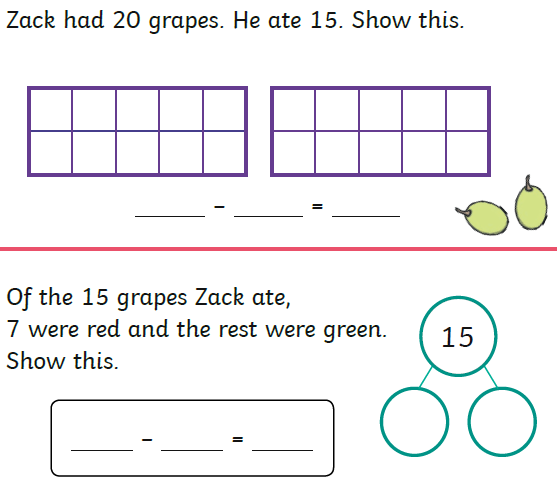 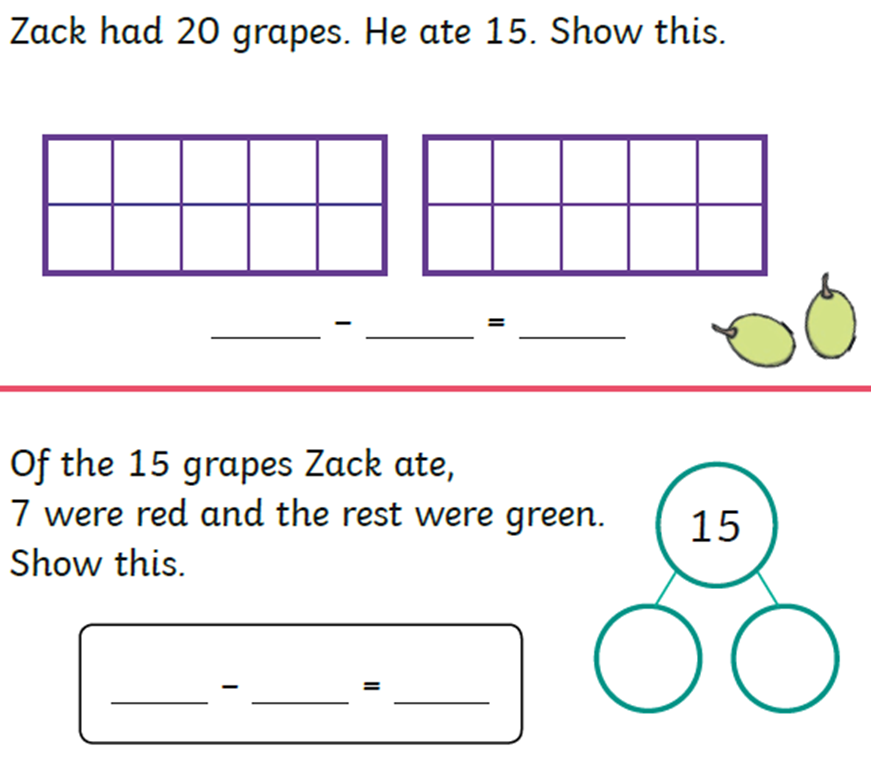 Find the answer to these calculations and then show me how you worked it out.20 – 17 =
17 – 7 =
17 – 8 =